RME Holds Workshop Tutorials During Music Expo Nashville 2018RME features workshop tutorials and lead booth demonstrations for nearly 300 attendees and exhibitors.Nashville, Tennessee, October 1, 2018 – Premium German interface manufacturer RME participated in the 2018 Music Expo Nashville, held Saturday, Sept. 22, inside Nashville's SAE Institute. Director of Sales for Synthax Derek Badala spoke about how to get the most from an audio interface while recording, over dubbing, editing and mixing, both during a workshop tutorial and at the RME booth throughout the day-long exhibition.  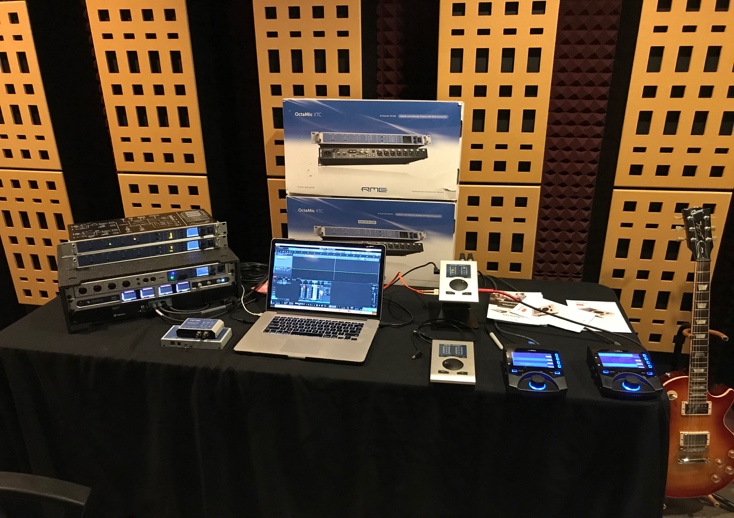 Music Expo is a series of annual events full of workshops, lectures, studio sessions, discussions and product demos bringing musicians, engineers, technophiles and tastemakers together, committed to facilitating dialogue between music makers. Hosted throughout the year at various cities across the U.S. — including San Francisco, Miami and Boston — this year's Music Expo Nashville featured a full day of workshops covering everything from songwriting, to recording, mixing and mastering, as well as inspiring business discussions covering artist branding and promotion, plus an exhibition of the latest music technology by top suppliers in the industry. "Music Expo Nashville was a big success," Badala said, following the show. "Home recording is huge in Nashville and RME offers a variety of solutions including our best-selling Babyface Pro and the new ADI-2 DAC. During the Expo, we spoke to about 300 local and independent composers, producers, writers and engineers who were interested in hearing how they can improve their recording game."RME took part in the technology exhibition, which ran throughout the day during from 10 a.m. to 6 p.m. At the booth, RME’s Badala spoke with attendees from wide range of backgrounds within the music industry who were interested in RME gear. Meeting with approximately 300 attendees during the exhibition, Badala discussed several topics at the booth, including streamlining and elevating your studio with RME audio networking solutions, as well as getting the most from an audio interface while recording, over dubbing, editing and mixing. 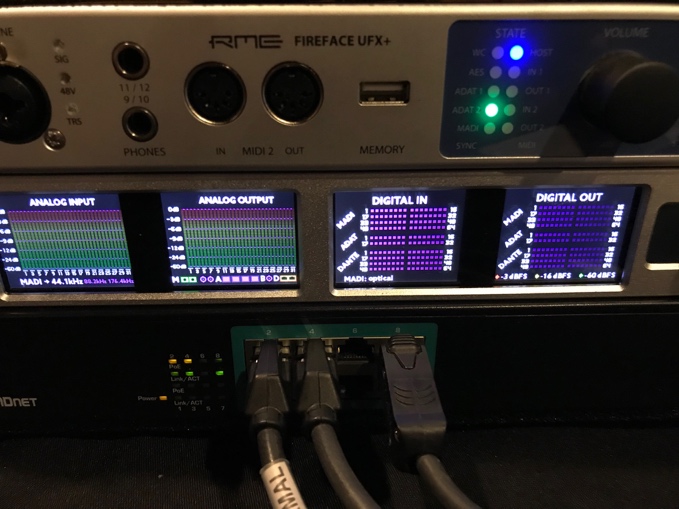 RME also featured several focused discussions at the booth throughout the day regarding its equipment, including a talk on how to use the ADI-2 DAC as an interface for mastering audio, or as a headphone preamp. Badala discussed key features of the easily expandable, digitally remote-controlled Octamic XTC, including the preamp's built-in queue system. In addition, Badala gave demonstrations at the booth on how to expand recording studios using MADI.Included among this year's workshops at Music Expo Nashville was a drum recording tutorial instructed by Grammy-nominated producer, engineer and bassist Matt Leigh — an instructor at Nashville's SAE Institute, as well as Head Audio Engineer at The Tracking Room, a Nashville recording studio. During the session, Leigh taught the class of exhibitor "students" about the current technologies available for recording drums, drum-miking, and workflow management, among other topics. Leigh's instructional workshop also featured contributions from RME’s Badala, who illustrated various work flows and drum-recording solutions using RME's powerful line of interfaces, including the MADIface Pro — a 136-channel MADI USB audio interface — as well as the OctaMic XTC, RME's premier 8-channel mic preamp and AD converter with multi-format I/O. Other speakers at Music Expo Nashville 2018 included producer, engineer and songwriter Robert Venable (Kelly Clarkson, Twenty One Pilots, JLo), recording engineer, music producer and mixer Zach Allen (Keb' Mo', Buddy Guy, Joe Walsh), and producer, songwriter and mixer SE Berrios (Blake Shelton, Jewel, Vince Gill), as well as numerous other active music and recording industry professionals.For more information on RME, visit http://www.rme-usa.com/About Synthax, Incorporated
Synthax Inc. is the exclusive USA distributor for RME digital audio solutions, Ferrofish advanced audio applications, myMix audio products, and ALVA cableware. We supply a nationwide network of dealers with these products for professional audio, broadcast, music industry, commercial audio, theater, military and government applications. For additional information, visit the company online at http://www.synthax.com.Media contactJeff TouzeauPublic RelationsHummingbird Media+1 (914) 602 2913jeff@hummingbirdmedia.comKatie KailusPublic RelationsHummingbird Media+1 (630) 319-5226katie@hummingbirdmedia.com